ROMÂNIA	                                              Târgu Mureș, Str. Prutului nr. 24, Nr mobil:0724220462 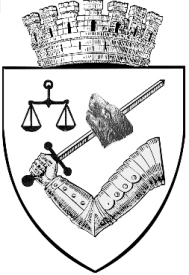 JUDEȚUL MUREȘ                                                        Tel. SPADP:0365/807872, Fax 0365/807873MUNICIPIUL TÂRGU MUREȘ	                                                Email adp@tirgumures.ro, pagina ADMINISTRATIA DOMENIULUI PUBLIC                              pagina web: www.tirgumures.roFORMAȚIA GESTIONARE CÂINI FĂRĂ STĂPÂN ȘI ECARISAJNr. Înregistrare 72097/8230 din 04.12.2020. .	                                                                                                                                                                Primar                                                                                                      Soós Zoltán                                             REFERAT   DE   APROBARE                privind reînnoirea protocolului de colaborare cu ONG Germania	Formația de Gestionare Câini Fără Stăpân și Ecarisaj, are un protocol de colaborare cu un ONG din Germania, începând cu anul 2010.        Acest protocol constă într-o colaborare între Primăria Municipiului Tg-Mureș și TASSO Germania, prin:pregătirea câinilor pentru adopție în Germania, de către adăpostul Tg-Mureș, prin vaccinare, microcipare, castrare/sterilizare, deparazitare, întocmire pașapoarte, carnete de sănătate etc. și transportarea, cazarea și plasarea spre adopție a câinilor de către TASSO Germania. Pe lângă aceste adopții adăpostul primește din Germania, în donație hrană pentru câinii  adăpostului, materiale pentru operațiile de sterilizare/castrare (și alte operații), cuști pentru câini și multe alte lucruri necesare pentru funcționarea adăpostului. Suma minimă anuală pentru toate donațiile, puse la dispoziție, o să fie aproximativ 60.000 lei/an (fără a prezenta factură).       Deoarece acest protocol a expirat, este nevoie de reînnoirea acestei colaborări prin încheierea unui nou ,,Protocol de colaborare”.	Ținând cont de cele sus menționate, supunem aprobării Consiliului Local al Municipiului Târgu Mureș proiectul alăturat.Aviz favorabil alAdministrației Domeniului PublicIng. Florian Moldovan                                                                                       Aviz favorabil al Direcției Economică	 Ec. Ana Năznean                                                                                                                                   Întocmit,                                                                                                                                 Șef formație                                                                                                                                 Nagy EmiliaO M Â N I AJUDEȚUL MUREȘCONSILIUL LOCAL MUNICIPAL TÂRGU MUREȘ   Proiect                           (nu produce efecte juridice)*                                            PRIMAR                                   Soós ZoltanH O T Ă R Â R E A   nr. ___________din _________________________2020privind reînnoirea protocolului de colaborare cu ONG GermaniaConsiliul Local Municipal Târgu Mureș, întrunit în ședință ordinară de lucru,	Având în vedere:Referatul de aprobare nr. 72097/8230 din 04.12.2020 inițiat de Serviciul Public Administrația Domeniului Public – Formația Gestionare Câini fără Stăpân și Ecarisaj privind reînnoirea protocolului de colaborare cu ONG Germania;Raportul comisiilor de specialitate din cadrul Consiliului Local Municipal Târgu Mureș;În conformitate cu prevederile:Legii nr. 205/2004 privind protecția animalelor, republicată, cu modificările și completările ulterioare;Ordonanței de Urgență nr. 155/2001 privind aprobarea programului de gestionare a câinilor fără stăpân, cu modificările și completările ulterioare;Hotărârii Guvernului nr. 1059/2013 pentru aprobarea Normelor metodologice de aplicare a Ordonanței de urgență a Guvernului nr. 155/2001 privind aprobarea programului de gestionare a câinilor fără stăpân, cu modificările și completările ulterioare;În temeiul prevederilor art. 129, alin. (1) și alin. (2), lit. d) și e), alin. (8), lit. s), alin. (9), lit. a), art. 139, alin. (1), alin. (3), lit. f), art. 196, alin. (1), lit. a) și ale art. 243, alin. (1), lit. a) din O.U.G. nr. 57/2019 privind Codul Administrativ, cu modificările și completările ulterioare,H o t ă r ă ș t e :Art. 1. Se aprobă protocolul de colaborare între Municipiul Târgu Mureș și TASSO Germania în vederea adoptării de către TASSO Germania a câinilor fără stăpân aflați în adăpostul municipalității conform Anexei I, care face parte integrantă din prezenta hotărâre.Art. 2. Protocolul aprobat la articolul 1 al prezentei se încheie pe o perioadă de 4 ani.Art. 3. Cu aducerea la îndeplinire a prezentei hotărâri se încredințează Executivul Municipiului Târgu Mureș prin Serviciul Public Administrația Domeniului Public –Formația Gestionare Câini fără Stăpân și Ecarisaj.Art. 4. În conformitate cu prevederile art. 252, alin. (1), lit. c) și ale art. 255 din O.U.G. nr. 57/2019 privind Codul Administrativ precum și ale art. 3, alin. (1) din Legea nr. 554/2004 privind contenciosul administrativ, prezenta Hotărâre se înaintează Prefectului Județului Mureș pentru exercitarea controlului de legalitate.Art. 4. Prezenta hotărâre se comunică:Serviciului Public Administrația Domeniului Public – Formația Gestionare Câini fără Stăpân și Ecarisaj;Viză de legalitatep. Secretarul General al Municipiului Târgu Mureș,Soós Erika*Actele administrative sunt hotărârile de Consiliu local care intră în vigoare şi produc efecte juridice după îndeplinirea condiţiilor prevăzute de art. 129, art. 139 din O.U.G. nr.57/2019 privind Codul Administrativ